Rogue’s Winter War Tournament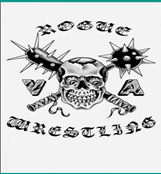 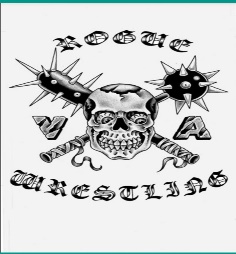 Rookie & Advanced TournamentSunday, February 16, 2020Hickory High School1996 Hawk Blvd., Chesapeake, VA 23322Registration:	Email satellite weigh-ins & registrations to vaaauwrestling@aol.com by 				Saturday, February 15th at 6pm 			Please include tournament type: Rookie/Advanced/Both				Name, Grade, Weight & AAU Card Number			***Club is responsible for no-shows***Registration Fee:	$30 for 1 division, $40 for 2 divisions/weight classes, $40 for both 				Rookie & Advanced, MUST show AAU card at registrationSpectator Admission: $5, kids 6 & under freeCoaches: FREE with active AAU card, MUST show cardRookie Tournament Schedule: 	Check-in 7:30-8:15 				(0-1) years experience – NO wrestling before September 2018				First session starts at 8:30am (Rookie Pre-k through 5th)			Format: Folkstyle with VHSL rules			Weight Classes: MADISON SYSTEM, based upon number of entries			Length of Bouts: Peewee & Elm Divisions 1-1-1			Awards: Custom Medals for 1st, 2nd, 3rd Place (All Prek-2nd will medal)Advanced Tournament Schedule: Check in 9:00-10:30		Second session starts at 11:00am (Advanced Prek-8th)		Format: Folkstyle with VHSL rules		Length of Bouts: Peewee & Elm Divisions 1-1-1; MS Division 2-1-1		Awards: Custom ring for champion, custom medal for 2nd & 3rdWeight Classes: K-2 (+1): 45, 50, 55, 60, 65, 70, 75, 80, HWT-100 max		3-5 (+1) 50, 55, 60, 65, 70, 75, 80, 87, 93, 100, 110, HWT-130 max		6-8 (+2) 74, 80, 86, 92, 98, 103, 108, 115, 122, 129, 136, 143, 150, 157, 175, 220			***weight will be verified onsite***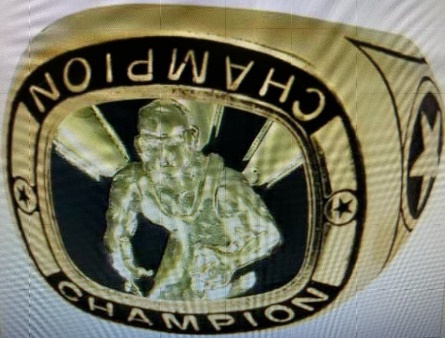 Tournament Questions: email questions to vaaauwrestling@aol.com			****Concessions will be available****